Offertory CollectionsDec. 2, 2018                  $9,502.00Dec. 9, 2018                   $7,490.00Dec. 16, 2018                 $9,029.00Dec. 23, 2018                 $5,749.00	Total                             $31,770.00Christmas Offering      $4,017.00Seminary                       $2,454.00                PLEASE PRAY FOR THE SICKFrom Our Pastor:I want to thank all of you for the many gifts and cards and wishes for a Blessed Christmas that I received as we celebrate the Feast of Our Lord’s Nativity. I am so grateful to all of you who continue to show me how wonderful St. Mary’s Parish and her members are.  God bless all of you now and in the New Year.There will be no Mass on Wednesday, January 2nd this week.The Holy Day of Obligation, the Solemnity of Mary, Mother of Our Lord, will be celebrated on January 1st ,New Year’s Day.  The usual weekend Mass Schedule will be followed with Mass at 5:30 PM on the 31st at St. Mary’s, at 8:00 AM at St. Joseph’s in Slater and at 10 AM at St. Mary’s on the 1st.****************Please pick up your tithing envelopes for next year.  They are in the back of church.  Thank you!!******************Bishop McKnight’s January prayer intention for our Local Church is: “For the gift of peace within families, our community and the world: that violence shall cease and the destruction of human life from conception until natural death will be no more.” *********************** Catholic Stewardship AppealSt. Mary ParishGoal - $12,750.00Received - $10,697.00# of donors – 47% Goal – 83.90%Thanks!!!!***************St. Mary School NewsChange for ChangeChange for Change will go towards Room at the Inn COMO for December.  This is a community-based organization focused on helping to make the world around us a better, happier place. They provide seasonal shelter for the homeless for the winter months, beginning on December 9th.  Please encourage your child to bring $.01 per day for the month of December or $.31 total to benefit those less fortunate.  Snow Day MakeupFor those of you that like to plan ahead on your calendars, we have some calendar changes due to the two snow days that need to be made up.  As stated on the bottom of the original calendar we will be using January 21st & February 18th as make up days at this point.  Looking  Ahead		January 2 – Teacher Inservice DayJanuary 3 – 1st day of 3rd Quarter January 4 – 2nd Quarter Report Cards go home January 16 – School Advisory 7 PMJanuary 19 – Regional Speech MeetJanuary 21 – Snow Make Up on Martin Luther King, Jr. DayJanuary 27 – Feb 2 – Catholic School Week*****************Diocesan Assessment (Cathedraticum)At the Financial Forum (December 2nd), there were several questions about the Diocesan Assessment.  There appears to be a lot of confusion about how much we pay and what we receive in return.  We thought we would provide the points below for those that were unable to attend the meeting.  *The Diocesan Assessment (Cathedraticum) amounts to approximately 2% of the total income we brought into at St. Mary’s this year.  It is not some over-burdening amount.  A very small amount in the big picture.  *The Diocese provides us with many services: oversight and guidance with the school, buildings and properties oversight/ advice/ assistance, marriage preparation resources and programs, vocations director to aid in developing future priests, youth director to provide resources and advice on youth programs, legal advice, etc.  We receive many benefits from the Diocese at a very small price.  * A couple of specific examples brought up at the Financial Forum:  *When we had to remove asbestos from the school on a project a few years ago, the Diocese took care of removing and disposing of the asbestos at no charge.  That bill alone would have been more than the Diocesan Assessment that year.  *The Diocese coordinates events like the March for Life and provides some funding for those that attend.    ***************Hat and Glove Drive Thank you from the Cub Scouts Pack 64 for all your donations of hats and gloves for children in need in the community.  Thanks again for your awesome support!! ************************"Farewell to Christmas" concert!Our Lady of Lourdes Contemporary Group invites you to join us for our third annual "Farewell to Christmas" concert! We will sing favorites like "Gesu Bambino," "O Holy Night," and "For Unto Us A Child is Born" as well as a new choir favorite written just this fall. There will be carol sing-alongs for those who can't imagine *not* singing, and we'll have a reception following! Admission is free (kids welcome), but a free-will offering will be taken up to benefit Angelus TV, the media ministry of Fr. Ernest Kouacou in West Africa.Date: Sunday, Jan. 6, 2019Time: 3:30 p.m.Place: Our Lady of Lourdes, 903 Bernadette Dr., Columbia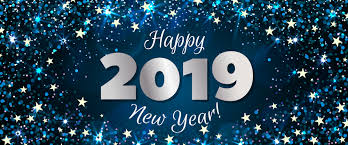 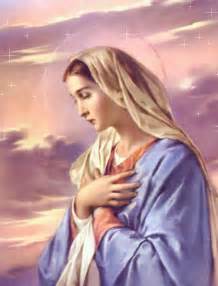     St. Mary Church421 Third StreetGlasgow, MO  65254email:glasgowcatholicchurch@yahoo.comwebsite:  www.glasgowstmary.comFacebook: St. Mary Church, Glasgow, MoMission StatementWe, the members of St Mary Parish, profess, practice, and proclaim our faith in Jesus Christ through word, sacraments, education and service.Pastor.…………………………………   Fr. Paul HartleySchool Principal …..…….……....   Mr. Kent J. Monnig Parish,Bookkeeper/Secretary……Wanda Fuemmeler                                              (Sub) Dorothy FlaspohlerSchool Office ………………...…….660-338-2258Confessions:Saturdays 4:00-5:20 p.m.Sunday  9:20  a.m. – 9:50 a.m.        Parish Office Hours: Mon, Tues, Thurs. 8 a.m. -3 p.m...660-338-2053    St. Mary Church421 Third StreetGlasgow, MO  65254email:glasgowcatholicchurch@yahoo.comwebsite:  www.glasgowstmary.comFacebook: St. Mary Church, Glasgow, MoMission StatementWe, the members of St Mary Parish, profess, practice, and proclaim our faith in Jesus Christ through word, sacraments, education and service.Pastor.…………………………………   Fr. Paul HartleySchool Principal …..…….……....   Mr. Kent J. Monnig Parish,Bookkeeper/Secretary……Wanda Fuemmeler                                              (Sub) Dorothy FlaspohlerSchool Office ………………...…….660-338-2258Confessions:Saturdays 4:00-5:20 p.m.Sunday  9:20  a.m. – 9:50 a.m.        Parish Office Hours: Mon, Tues, Thurs. 8 a.m. -3 p.m...660-338-2053    St. Mary Church421 Third StreetGlasgow, MO  65254email:glasgowcatholicchurch@yahoo.comwebsite:  www.glasgowstmary.comFacebook: St. Mary Church, Glasgow, MoMission StatementWe, the members of St Mary Parish, profess, practice, and proclaim our faith in Jesus Christ through word, sacraments, education and service.Pastor.…………………………………   Fr. Paul HartleySchool Principal …..…….……....   Mr. Kent J. Monnig Parish,Bookkeeper/Secretary……Wanda Fuemmeler                                              (Sub) Dorothy FlaspohlerSchool Office ………………...…….660-338-2258Confessions:Saturdays 4:00-5:20 p.m.Sunday  9:20  a.m. – 9:50 a.m.        Parish Office Hours: Mon, Tues, Thurs. 8 a.m. -3 p.m...660-338-2053    St. Mary Church421 Third StreetGlasgow, MO  65254email:glasgowcatholicchurch@yahoo.comwebsite:  www.glasgowstmary.comFacebook: St. Mary Church, Glasgow, MoMission StatementWe, the members of St Mary Parish, profess, practice, and proclaim our faith in Jesus Christ through word, sacraments, education and service.Pastor.…………………………………   Fr. Paul HartleySchool Principal …..…….……....   Mr. Kent J. Monnig Parish,Bookkeeper/Secretary……Wanda Fuemmeler                                              (Sub) Dorothy FlaspohlerSchool Office ………………...…….660-338-2258Confessions:Saturdays 4:00-5:20 p.m.Sunday  9:20  a.m. – 9:50 a.m.        Parish Office Hours: Mon, Tues, Thurs. 8 a.m. -3 p.m...660-338-2053    St. Mary Church421 Third StreetGlasgow, MO  65254email:glasgowcatholicchurch@yahoo.comwebsite:  www.glasgowstmary.comFacebook: St. Mary Church, Glasgow, MoMission StatementWe, the members of St Mary Parish, profess, practice, and proclaim our faith in Jesus Christ through word, sacraments, education and service.Pastor.…………………………………   Fr. Paul HartleySchool Principal …..…….……....   Mr. Kent J. Monnig Parish,Bookkeeper/Secretary……Wanda Fuemmeler                                              (Sub) Dorothy FlaspohlerSchool Office ………………...…….660-338-2258Confessions:Saturdays 4:00-5:20 p.m.Sunday  9:20  a.m. – 9:50 a.m.        Parish Office Hours: Mon, Tues, Thurs. 8 a.m. -3 p.m...660-338-2053    St. Mary Church421 Third StreetGlasgow, MO  65254email:glasgowcatholicchurch@yahoo.comwebsite:  www.glasgowstmary.comFacebook: St. Mary Church, Glasgow, MoMission StatementWe, the members of St Mary Parish, profess, practice, and proclaim our faith in Jesus Christ through word, sacraments, education and service.Pastor.…………………………………   Fr. Paul HartleySchool Principal …..…….……....   Mr. Kent J. Monnig Parish,Bookkeeper/Secretary……Wanda Fuemmeler                                              (Sub) Dorothy FlaspohlerSchool Office ………………...…….660-338-2258Confessions:Saturdays 4:00-5:20 p.m.Sunday  9:20  a.m. – 9:50 a.m.        Parish Office Hours: Mon, Tues, Thurs. 8 a.m. -3 p.m...660-338-2053St. Joseph’s (Slater) ScheduleThursday…………….Mass  8:00AMSt. Joseph’s (Slater) ScheduleThursday…………….Mass  8:00AMSt. Joseph’s (Slater) ScheduleThursday…………….Mass  8:00AMSundays  Confessions    7:30AM   Mass 8:00 AM   Sundays  Confessions    7:30AM   Mass 8:00 AM   Sundays  Confessions    7:30AM   Mass 8:00 AM   MASS SCHEDULEMASS SCHEDULEMASS SCHEDULESat. Dec. 29Mass 5:30pmSat. Dec. 29Mass 5:30pmAdolph & Ida Barringhaus †Sun. Dec. 30Mass 10 amSun. Dec. 30Mass 10 amPeople of St. Mary & St. Joseph ParishesMon. Dec. 31Mass 5:30 pmMon. Dec. 31Mass 5:30 pmAnna May Stallman†Tues Jan. 1Mass 10:00 amTues Jan. 1Mass 10:00 amJulius Monnig FamilyWed. Jan. 2Wed. Jan. 2NO MASSThurs Jan. 3Thurs Jan. 3NO MASSFri. Jan. 4Mass 8:15 amFri. Jan. 4Mass 8:15 amJames & Hilda Fitzgerald FamilySat. Jan. 5Mass 5:30pmSat. Jan. 5Mass 5:30pmMason Imhoff†Sun. Jan. 6Mass 10 amSun. Jan. 6Mass 10 amPeople of St. Mary & St. Joseph ParishesSat. Dec. 29 5:30  PM – RosaryHost TeamLectorEO MinistersChoirServersSun. Dec 30 10:00 AM  RosaryHost TeamLectorEO MinistersChoirServersCarol WolzVivian Breitweiser, Ashton Colvin, Krista Monnig, Dawson YungRoss HudsonSusan ThiesBrett Witte(Loft)Teen/ Jr. High/ Kathy M. Adam Suttner, Briar BossMelissa BossGary & Peggy Fuemmeler, Josh & Terin FuemmelerCheryl AdamsBill DailyCheryl Adams (Loft)SMS ChoirOlivia Haskamp, Kaitlyn Monnig   Adolph Barringhaus   Cindy Wilson Hall                 Buzz & Dena     Fitzgerald                           Dorothy Hubbard   Cindy Crowley    Evelyn Brucks             All Military personel    And their families            Mary Athlyn       Fuemmeler                    Nursing Home     Residents    Cameron DeGraff       Ella Marie Wilson   Miles Fuemmeler   Nina Bell Schafer   Suzanne Freese    Catherine Schaefer   David F. Monnig   Dr. W.G. Marshall   Randy McMillan   Sister Jania KeoghPatty JarrettBernie KorteByron StalloRon FuemmelerJason MonnigLayla Johnson Sam AudsleyAll Shut InsTony MonnigGreg LarmBill WeberJohn MurphyChad SandersSheila & Herb SellmeyerMary McCoyMary Kay NollBen MullanixGwen Brand Gary BeanEmmett Schroeder Sapp